QUARTO SEMINARIO DEL CICLOLe “Lezioni americane “ di Italo Calvino tra profezia e multidisciplinarietàInterpretare Italo Calvino in chiave economico-managerialeESATTEZZAVenerdì 31 marzo ore 11, Dipartimento di Economia, in via Papa Zaccaria 8, TerniIntroduzione: Prof.ssa Cristina Montesi (Dipartimento di Economia di UNIPG)Relazione: Produrre sostenibilitàIng. Gianpiero Santini (Presidente Gruppo Genesi Solution)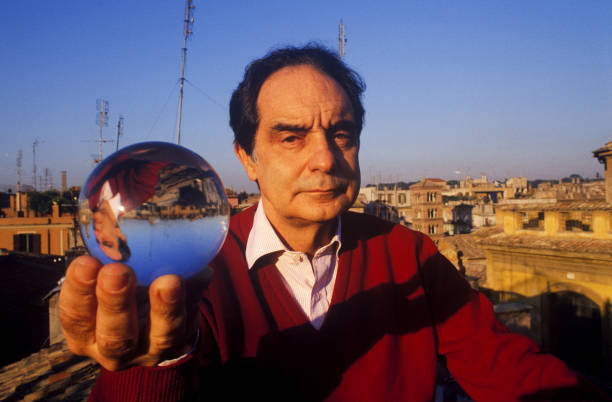 